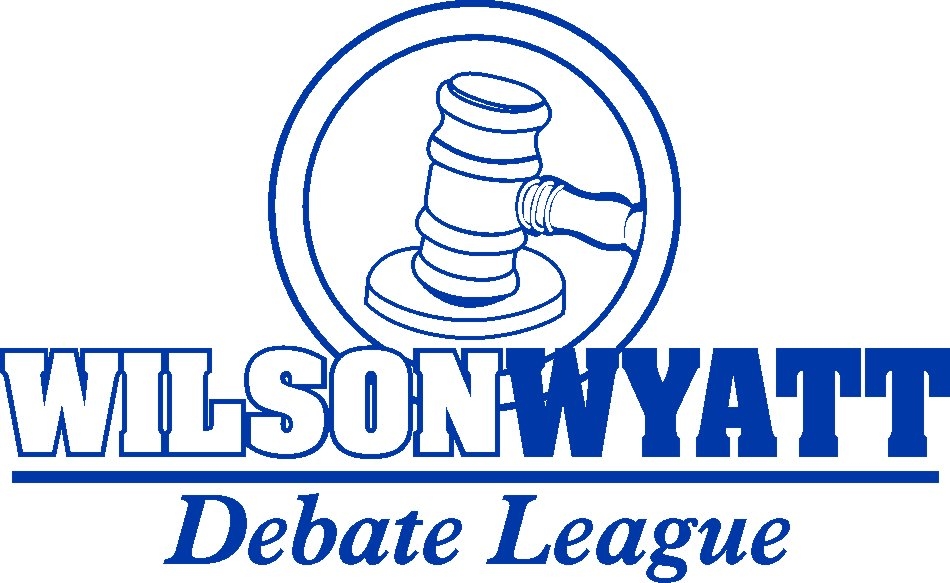 Greeting Coaches,We are in the home stretch for the 2016-2017 Wilson Wyatt Debate Season and once again you are cordially invited to attend the 2017 Grand Championship Tournament to be held April 21-22, 2017 at the University of Louisville.Wyatt Debate League Tournaments are open to all high schools regardless of membership in the league.  The tournament will begin with registration from 4:00pm-4:30pm on Friday, April 21st with the first round of competition beginning at 5:00pm.  Please note that classes will still be in session when you arrive on Friday.  If you anticipate arriving before 4:00pm with your squad please email tydill01@louisville.edu so that we can tell you where you can go if you need a space!!!
Registration:Registration will be handled solely through tabroom.com.  Registration is now open and will remain open until Wednesday April 19th at 5pm EST.  At that time all new entries and judges must be entered/finalized.
You may drop teams and judges from your registration until April 20th at 5:00PM, without penalty.  At that time, each registration change will be assessed a $25 fee.  Entry Fees:
Entry fees are $15 per entry if you are not a member of the Wyatt Debate League.  If you are a league member in good standing, you do not need to pay entry fees.  You are responsible for all registration fees if you are a member and not in good standing.
You are also eligible to join the Wyatt Debate League for $150 if you are outside of Jefferson County/Kentucky.  Unless you live more than 100 miles outside Jefferson County but within the state of Kentucky, in which case membership fees are waived.  Not only will this grant you access to all tournaments, you will also be provided with additional resources from the league.  Please inquire for more information.Events:WWDL will offer Novice, Junior Varsity, and Varsity Lincoln Douglas and Public Forum Debate.  It will also feature Novice and Varsity Policy Debate.  Additionally, we will have Congress as one of our events. ***Congress bills need to be emailed to brian.huot@gmail.com no later than Wednesday, April 19th by 5pm.*** 

A novice is defined as is defined as anyone in their first academic year of debate.  A junior varsity debater is defined as anyone in their first two seasons of high school debate.  In team events, in order to compete in novice or JV, both debaters of the partnership must meet the requirements.

In the event that a division of a debate event has fewer than seven entries, that division may be collapsed into another division of the same event.Judging:Each school is required to fulfill its judging obligation by providing one judge for every two entries, or fraction thereof.  Thus, one judge can cover between 1-2 entries, two judges for 3-4 entries, and 3 judges for 5-6 entries, and so on.  Judge obligations extend throughout the entire tournament (including all elimination rounds).  Judges, who leave before the tournament ends, or fail to show up for a round they are assigned, will result in a $25 fine to the school, for each round missed.  
In the event that you cannot fulfill your entire obligation, there are a limited number of judges available for $75 each.  Please submit all hired judge requests on tabroom.com and also email tiffany.dillard@louisville.edu no later than Monday, April 17th by 5pm.
Awards:
Awards will be given to each student reaching elimination rounds as well as the top ten speakers in each division, Congress will be top eight speakers.Schedule:The tournament will feature 5 preliminary rounds of competition, semifinals, and finals.  The schedule below is tentative and subject to change:

April 21, 2017Registration 4:00PM-4:30PM
Judges Training 4:15PMOpening Assembly 4:45PMRound 1: 5:00PMRound 2: 6:00PMDinner: 6:45PMRound 3: 7:30PMApril 22, 2017Round 4: 8:30AMRound 5: 10:00AMLunch: 11:00AM
Semifinals: 12:00PMFinals: 1:00PMAwards: Immediately following finalsCongressApril 21, 2017Session 1 (first portion)- 5:00PM-6:45PM Dinner 6:45Session 1 (second portion)- 7:30PM-8:15PMApril 22, 2017Session 2 (first portion)– 8:30-10:30AMBreak for lunch 11:00AMSession 2 (second portion)– 12:00PM – 1:00PMDinner/Lunch:Dinner and lunch will be provided.  
Chaperones:A designated adult representing your school must be with your students at the tournament.  We cannot allow students to compete, or be at the tournament site without them.  Tournament Processes:
Judge Feedback: 
We will allow and strongly encourage judges to provide oral feedback to students after the round.  While we still ask judges not to disclose their decision, we do ask that you provide some guidance as to what you thought each debater did well and what they could improve.  Filling out the written ballots is still a requirement. Tabroom:The tabroom is open to all coaches throughout the course of the tournament.  Students and judges, who are not coaches, are not allowed. DIRECTIONS/PARKINGParking
Parking will be in the lot adjacent to the Business school.  Enter the University of Louisville from the North Entrance, located on Cardinal Boulevard.  (That entrance is directly across from DuPont Manual High School).  Once you enter, go to the four-way stop, take a right, and follow it (towards the abstract red statute) down to the “Red Lot” on the right hand side between the School of Music and the Business School.

Once you park,The central tournament hub will be the Humanities Building.  From the parking lot, walk back to the four-way stop and make a right.  Then, proceed to walk down the sidewalk toward the center of campus.  The Bingham Humanities building will be in the middle of campus, on your right hand side.  Signs will direct you to registration.If you have any other questions please feel free to email the tournament director, Tiffany Dillard-Knox at tiffany.dillard@louisville.edu or contact her at (502)852-3522.
See you soon!!!